ГДОУ д/с № 39 общеразвивающего видас приоритетным осуществлением физического развития воспитанниковКрасносельского района Санкт-ПетербургаИнтегрированнаянепосредственно-образовательнаядеятельность по художественному творчеству в средней группе:оттиск ладошкой и рисование пальчиками.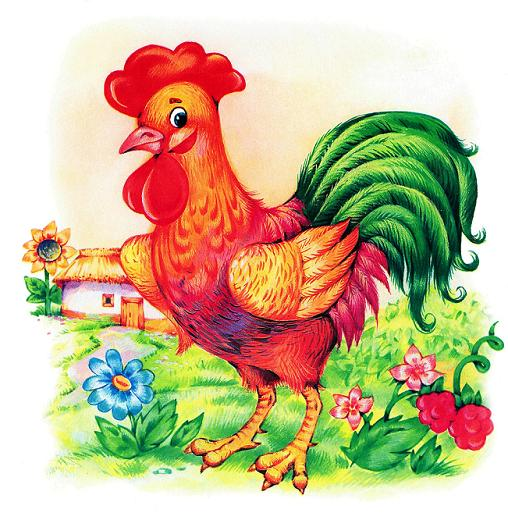 Подготовила и провелавоспитательгруппы №7Торовец Елена АнатольевнаСанкт-Петербург 2009Тема: «Петушок»Программное содержание:Воспитывать нравственно-эстетическое отношение через  изображение животных в нетрадиционной технике рисования, заботливое отношение к петушку.Развивать чувство цвета, фактурности, учить аккуратности.Сформировать у детей представление о характерных особенностях образа петуха, курицы, цыплят на основе изобразительно-выразительных средств, поэтического слова, музыки и художественного творчества; продолжать развивать умение рисовать ладошкой и пальчиками.Развивать умения выразительно отображать петушка, цыплят, курицу в стихотворении, песне, движении; закреплять знание о цвете (красный, жёлтый ),закреплять умение правильно пользоваться кистью и гуашью.Области: Художественное творчество, познание (развитие речи, экология), музыка.Материалы:Петушок (би-ба-бо)маска курочки и цыплятжёлтая и красная гуашьпараллоновые  губкифломастеры чёрного цветамиски для гуашибаночки с водойтканевые салфетки.Предварительная работа:Рассматривание книжных иллюстраций к сказкам о петушкеЗаучивание потешек, стихов, загадок, песен.Ход игры:(Дети входят в группу под русскую народную музыку, становятся в  круг и друг за другом идут как петушки. Они  идут  высоко подняв голову, высоко поднимая колени и хлопают себя  руками по бокам).Восп-ль: Ребята, посмотрите, пока мы плясали к нам в кто-то пришёл в гости. Кто это?-Правильно петушок.Петушок: Вот идёт петушок,                  Гордо поднят гребешок                 Красная бородка, важная походка.Восп-ль: Реб. давайте с петушком поиграем.Игра:Кукареку!,  Кукареку! -реб.помахивают руками, как крыльями.На суку сижу ,во все стороны гляжу!- реб. приседают на одно колено и поворачивают голову в разные стороны.Гордо носит гребешок - реб. Шагают на месте, высоко поднимая ноги.Раскрасавец петушок.Вместе с солнышком встаёт  - хлопают себя по бёдрамПо утрам его зовёт - ладонямиПетушок: Ребята вы так красиво играли, что я захотел вам подарить по жёлтому яичку (внутри маленький пластмассовый цыплёнок). А что там внутри? Правильно – цыплёнок.Восп-ль: -Ребята, давайте вспомним, какая семья у петушка (цыплята и курочка).Правильно. Петушок нам подарил своих цыпляток. Сегодня мы с вами будем рисовать друзей для петушка. Мы возьмём губку макнём её в гуашь  и намажем ею ладошку, и сделаем отпечаток ладошкой, большим пальчиком. Это будет наш петушок. Теперь вытрите ладошки влажной салфеткой. (дети повторяют действия за воспитателем) Обмакните пальчик в краску ,любую какая нравится, и нарисуйте хвост – он может быть разноцветный, а красной краской нарисуем гребешок и бородку. А пока краска сохнет мы поиграем.Игра «Птичий двор»«Как дышит петушок» - упражнение на дыхание«Как курочка бегает» - упражнение на быстрый бег«Как клюют цыплята» - дети приседают и стучат пальчиками по полуВосп-ль: Ребята пока мы с вами отдыхали, хвост у нашего петушка высох. Сейчас мы можем фломастером дорисовать глазки и клюв (дети выполняют работу), лапки, солнышко ,травку, зёрнышки.Анализ: - Дети, принесите пожалуйста, мне свои рисунки, мы их рассмотрим. Смотрите какой птичий двор у нас получился. Петушки замечательные, один лучше другого. Нашему гостю все рисунки понравились. Реб. Петушку пора возвращаться к себе домой ,его там ждёт курочка и цыплята.-Расставаться нам пораДо свиданья детвора!Провожу домой я вас!Под музыку дети выходят из группы.-